                                                       2024		      EVENT 6SOUTHERN VALLEY SENIORS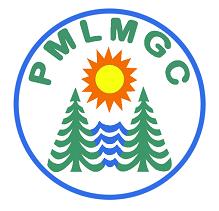 PINE MOUNTAIN LAKEDATE & TIME:    Friday July 26th, 2024  8:30 AM   SHOTGUNENTRY FEE : $60.00     ($50.00 annual with cart)ENTRY DEADLINE: Monday July 22nd, 2024 Entries received after this date will be placed on standby.Put completed form in SVS box or mail to:                                                                           Rich Robenseifner                                                                           11990 Valenta Way                                                                           Groveland, Ca. 95321SUBMIT COMPLETED ENTRY FORM BELOWENTRY APPLICATION:  Pine Mountain Lake	Friday July 26th, 2024Name: _______________________________ Phone: (       )_______________GHIN#__________________Entry Fee:    $60.00  ($50.00 annual with cart)  Make check out to: PMLSVS        Entry Deadline:  Entries must be received by Monday July 22nd,2023ALL ENTRIES MUST BE ACCOMPANIED BY THE APPROPRIATE ENTRY FEES OR ENTRY WILL NOT BE ACCEPTED